Муниципальное бюджетное учреждение дополнительного образования  Дом детского творчества г. БирюсинскаМастер-класс«Бабочка»Номинация : «Сохраняя народную традицию»Педагог дополнительного образования                                                                                                             Пичугина Н.И.2024гЦели и задачи: познакомить педагогов с техникой изготовления бабочки изорганзы. Изготовить бабочку.Оборудование:- Ткань органза ( разной расцветки)- нитки- шаблоны крыльев-ножницы-леска- бусины- раскройный мел-линейка- клей-свеча или зажигалка.-проволока, клеевая лента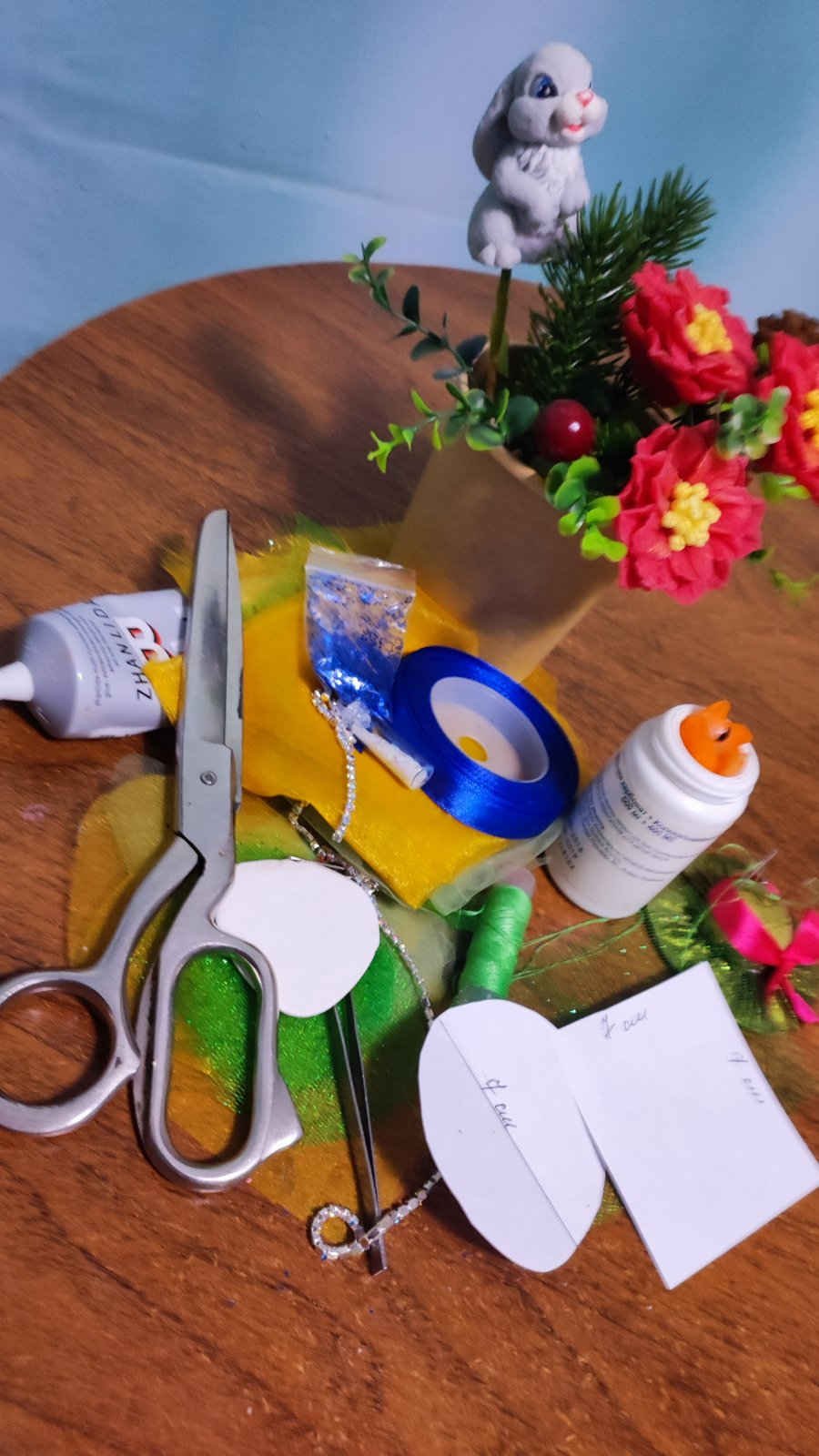 Бабочка – символ души и бессмертия. Мы привыкли ассоциировать порхающую бабочку с легкостью и грацией, но в древних культурах ей приписывали более глубокое значение. Например, у кельтов эти насекомые олицетворяли душу и огонь. Процесс превращения из гусеницы в куколку, а затем в прекрасную бабочку сделал это животное символом возрождения, воскрешения и перерождения. В Японии же бабочек связывают с семейным счастьем, пару крылатых созданий принято выпускать во время свадебной церемонии. Изделия с бабочкой подойдут тем, кто хочет обрести внутреннюю гармонию и душевное спокойствие.Приступим к изготовлению бабочки.Берем шаблоны и ткань приступаем к выкраиванию крыльев.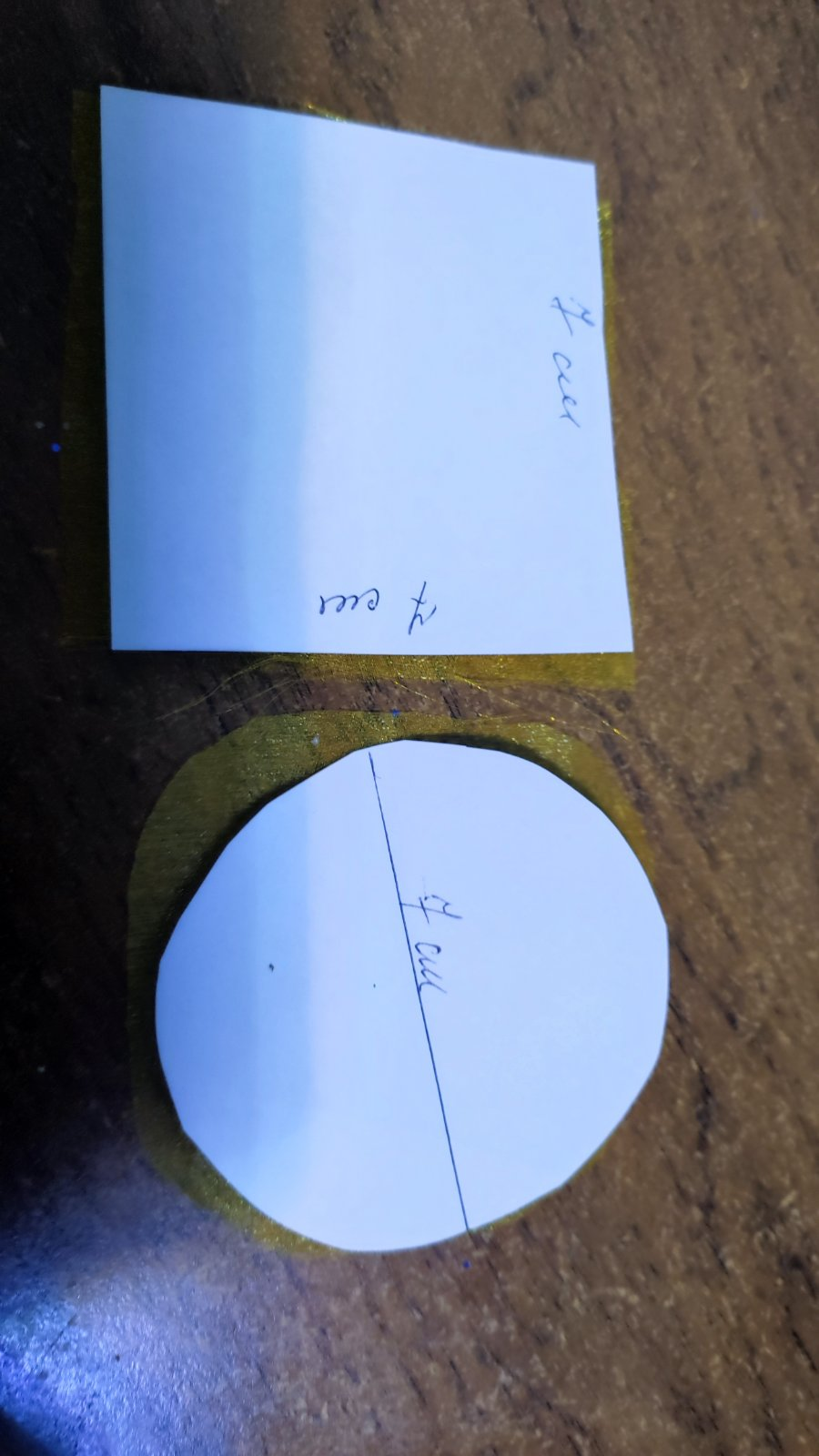 РаскроилиСтежками собираем круг по диаметру и квадрат по диагонали.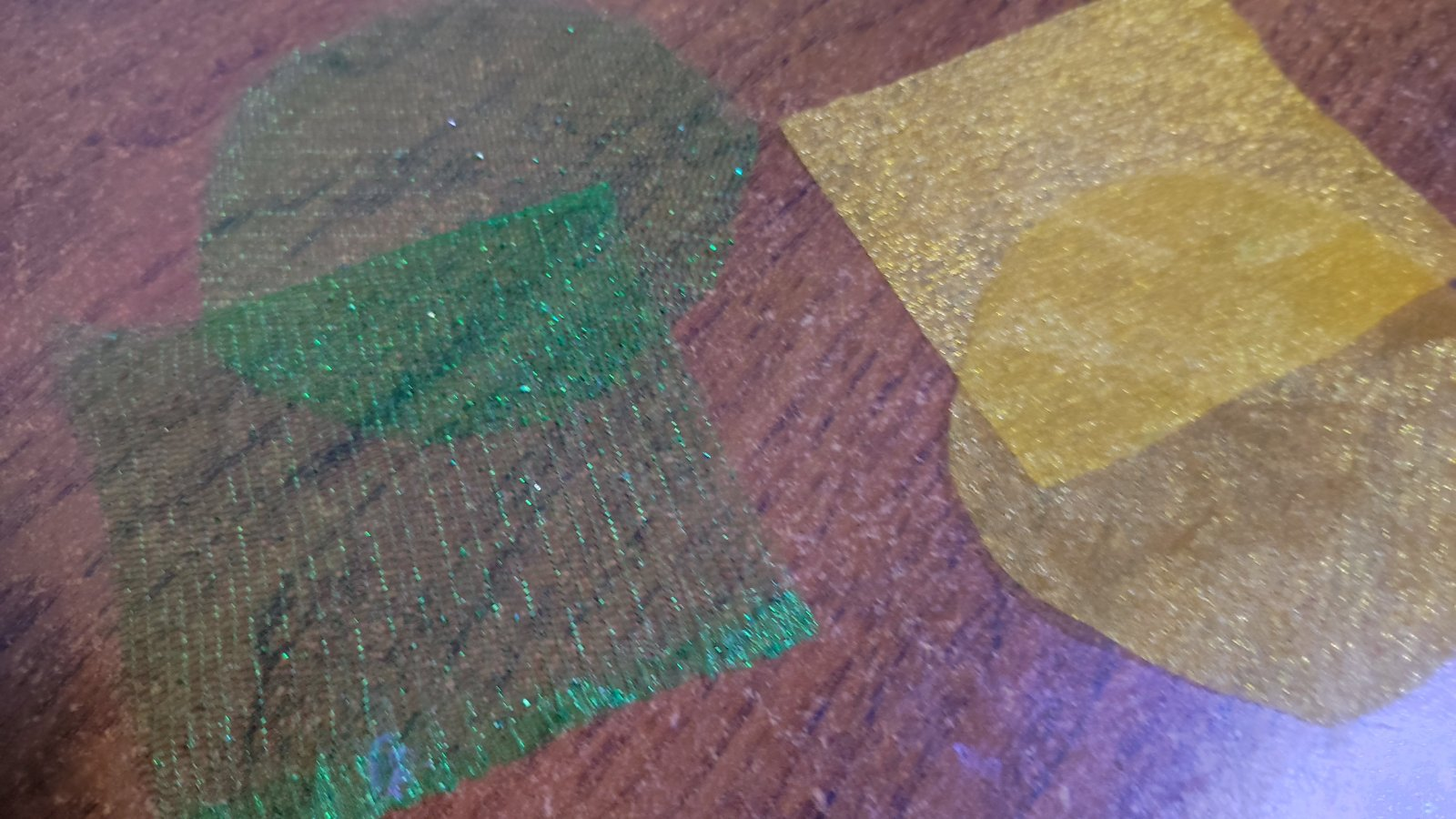 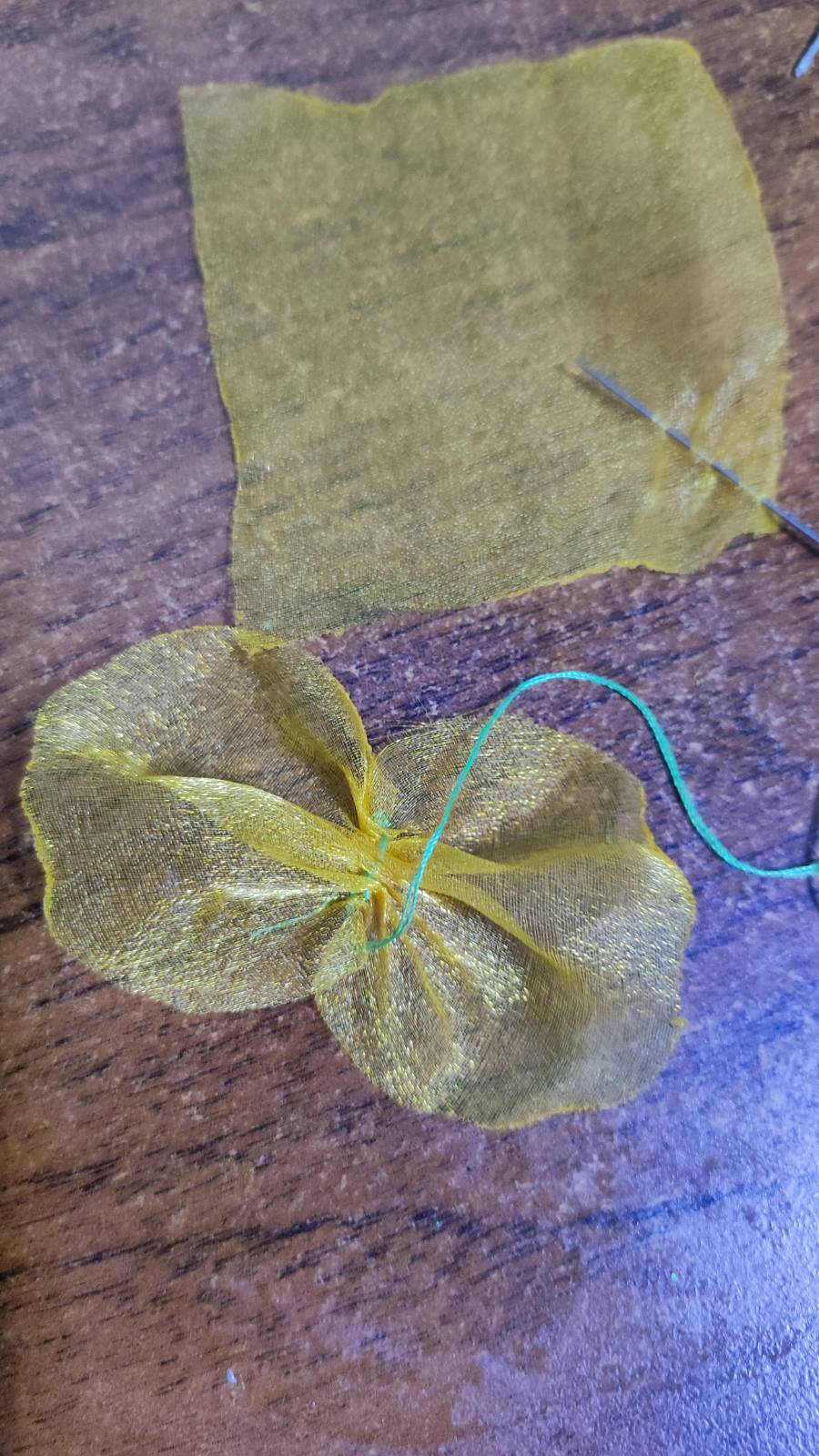 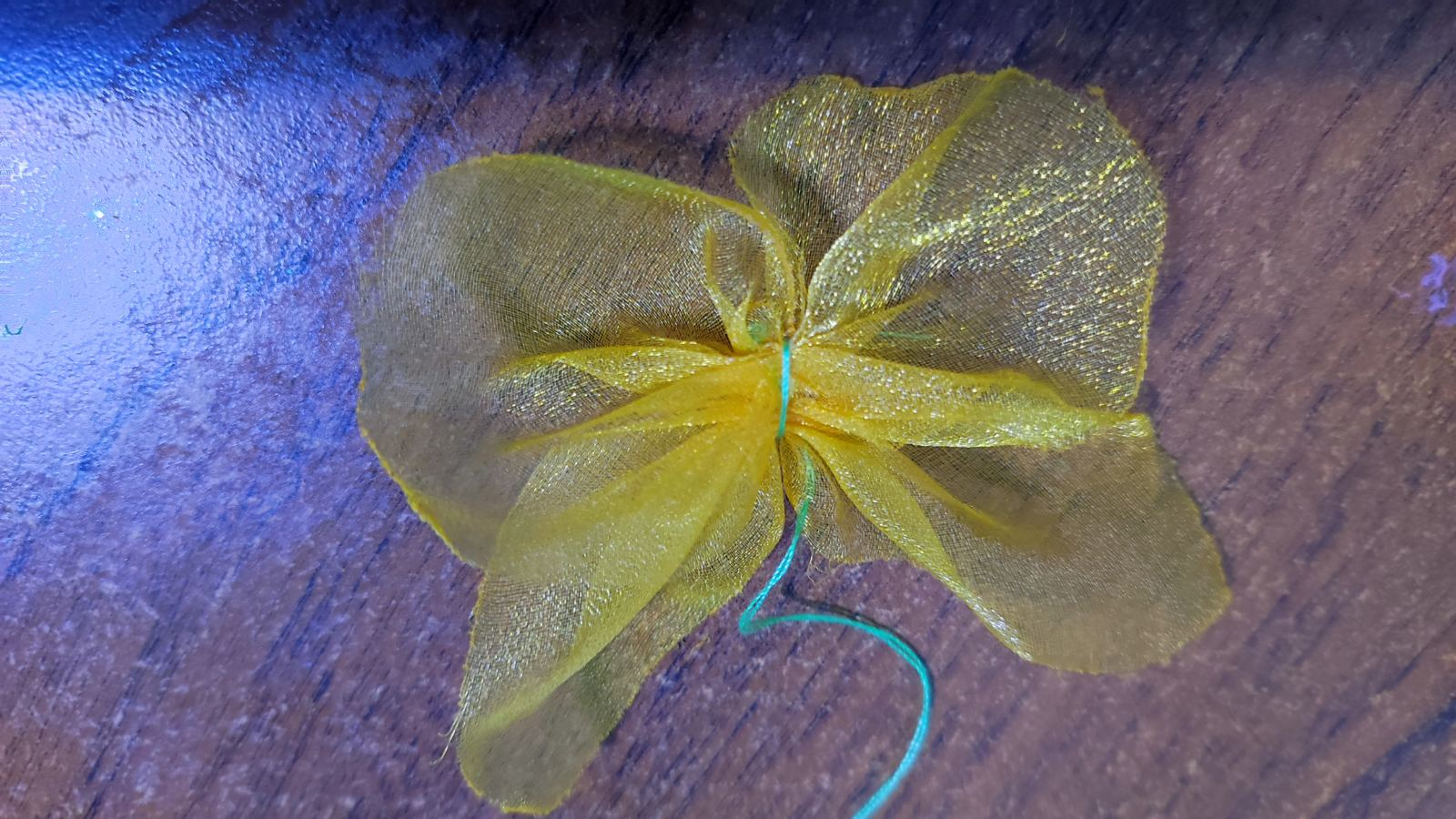 Соединим крылья между собой   , клеем или прошиваем стежками.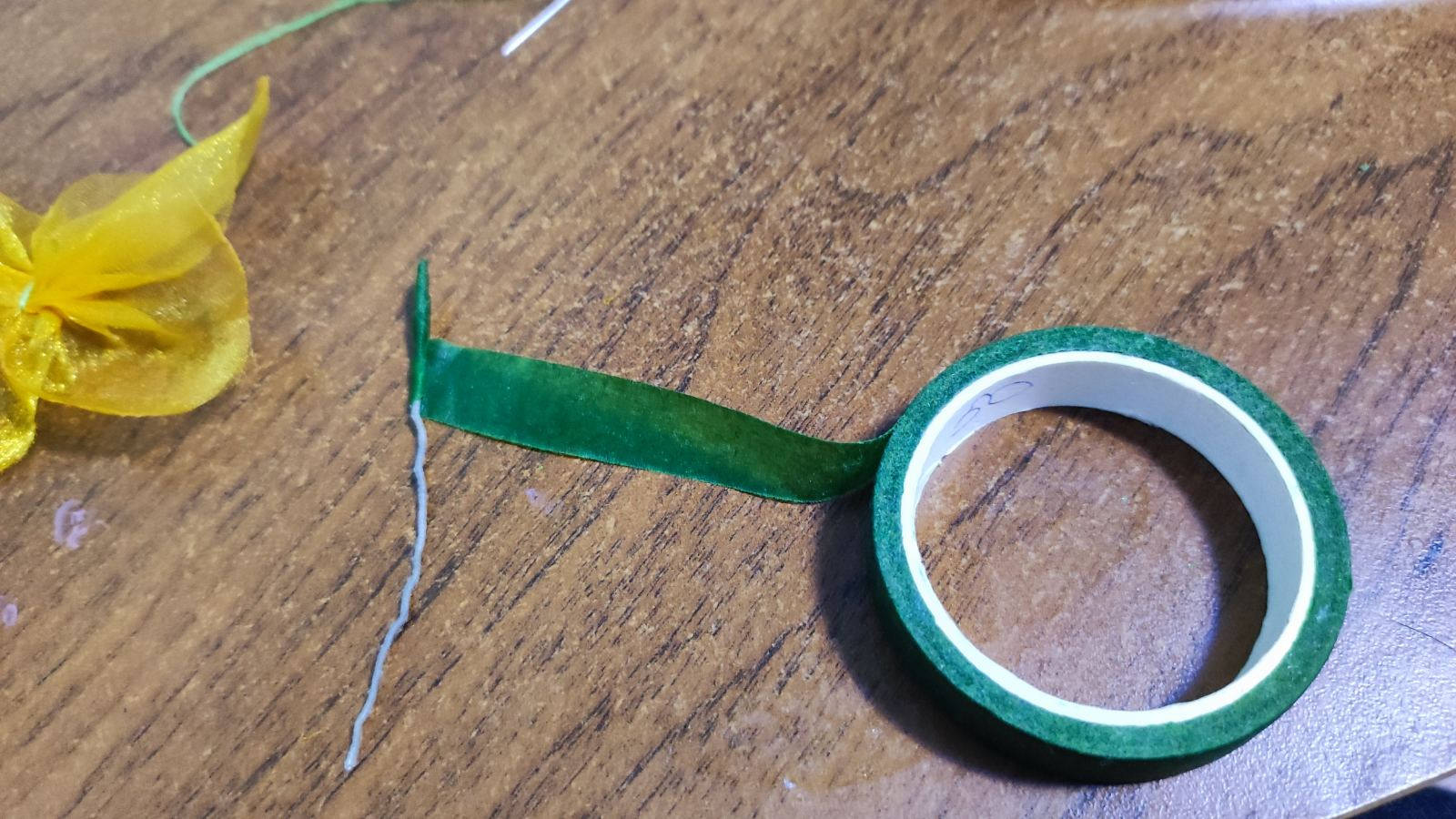 Клеевой лентой обматываем проволоку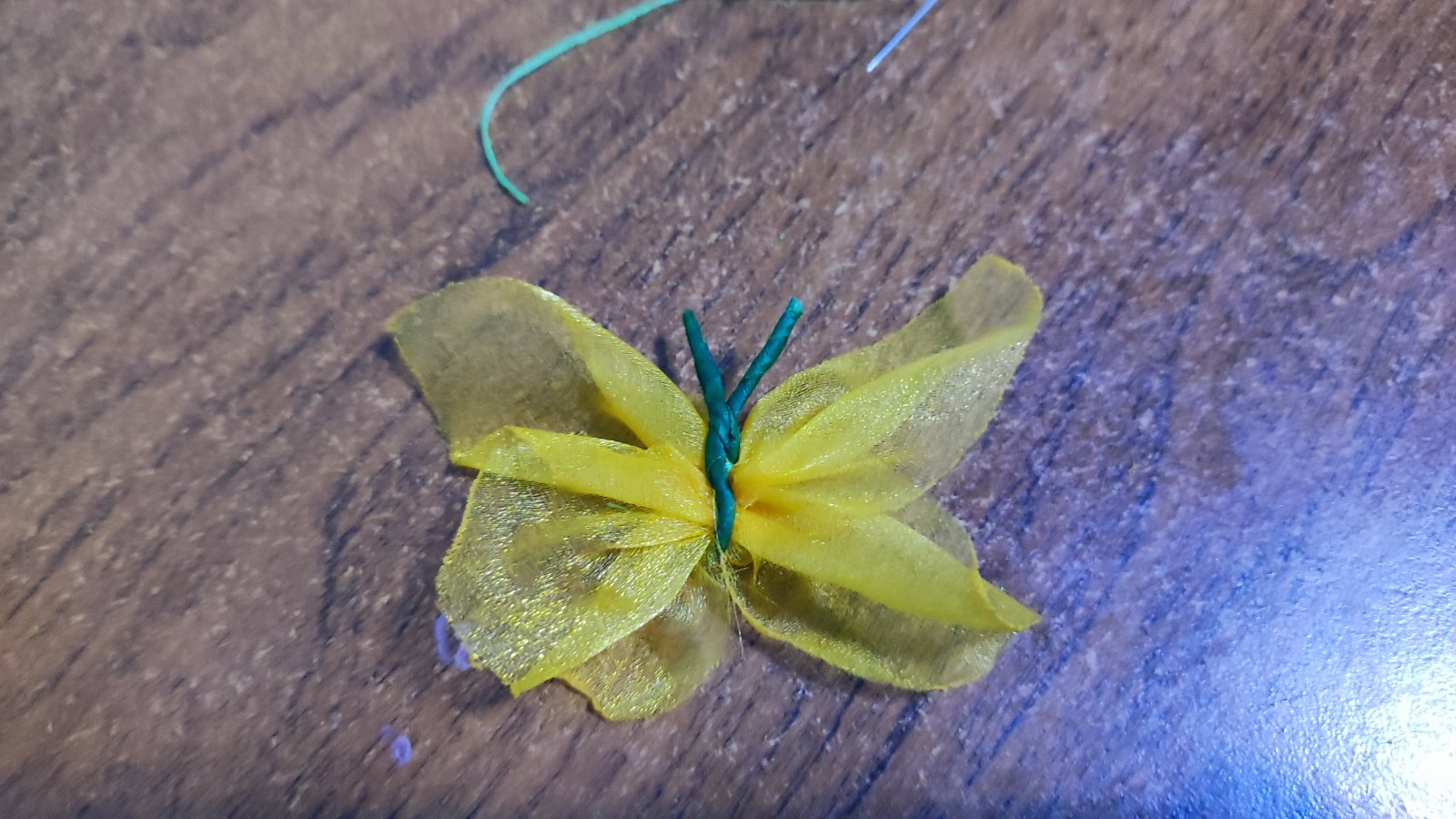 Путем перематывания делаем туловище и усы бабочки.Украшаем туловище бусинками.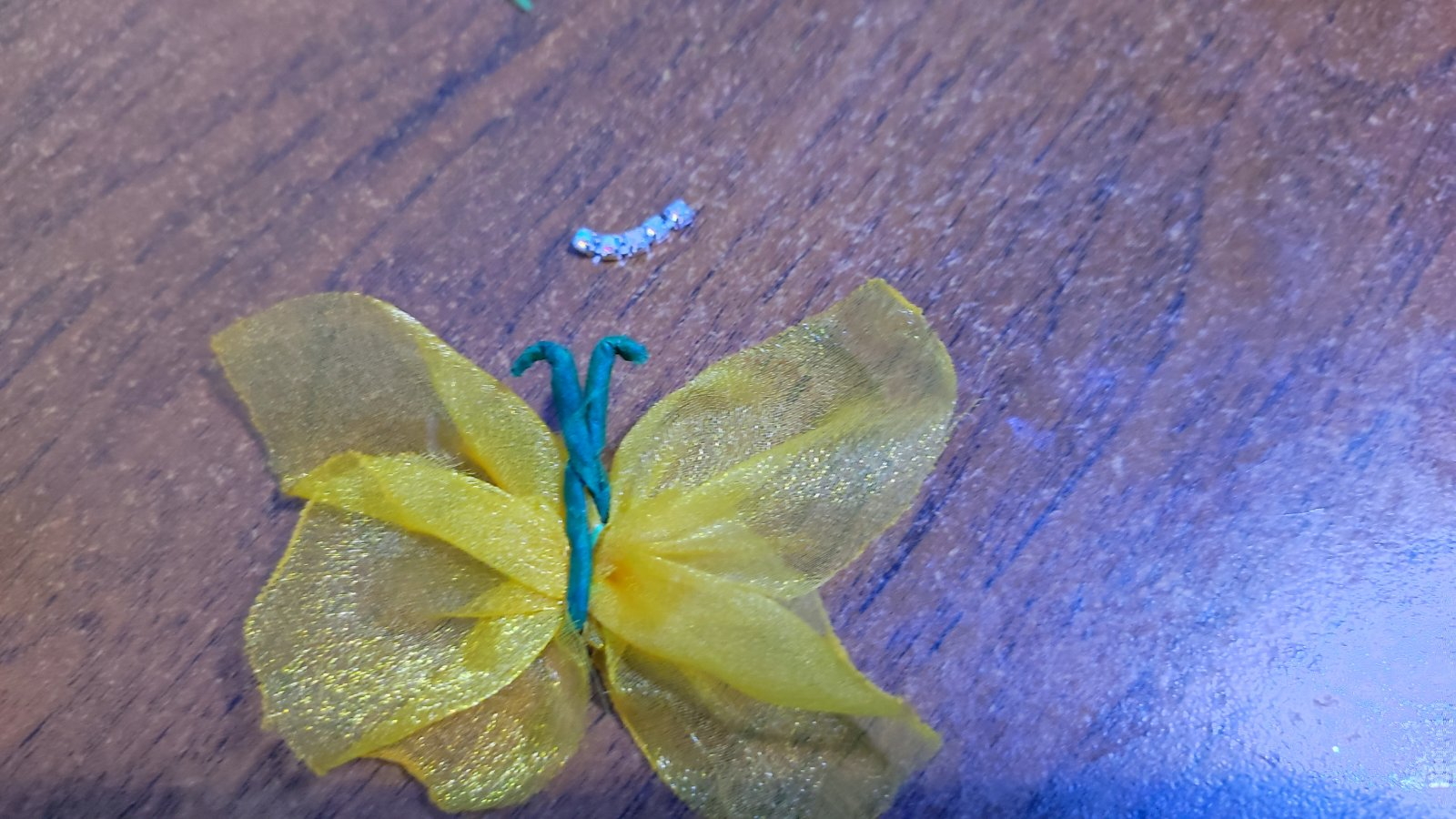  Прикрепляем с изнанки булавку или застежку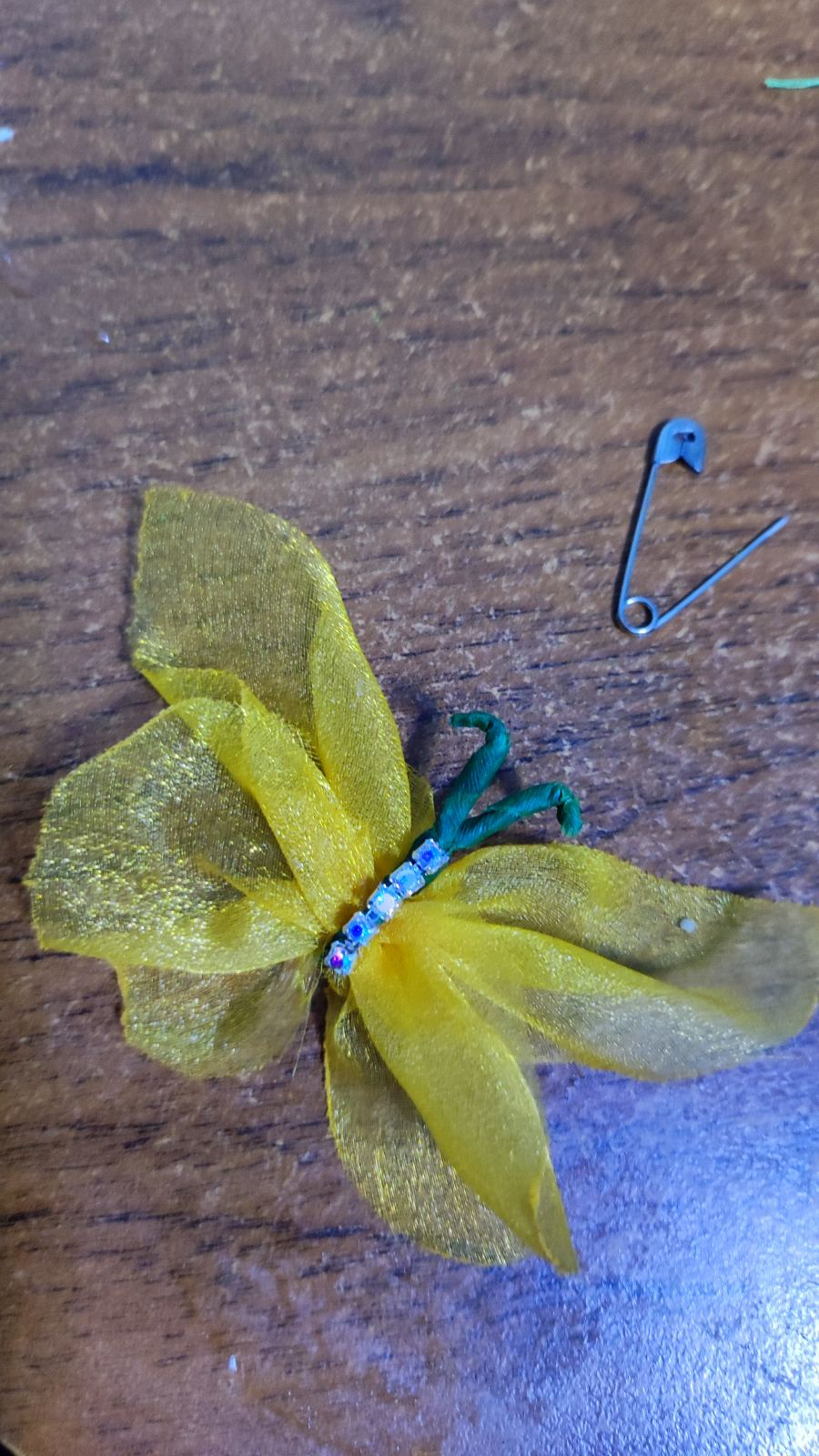 Делаем еще несколько бабочек, оформляем  панно.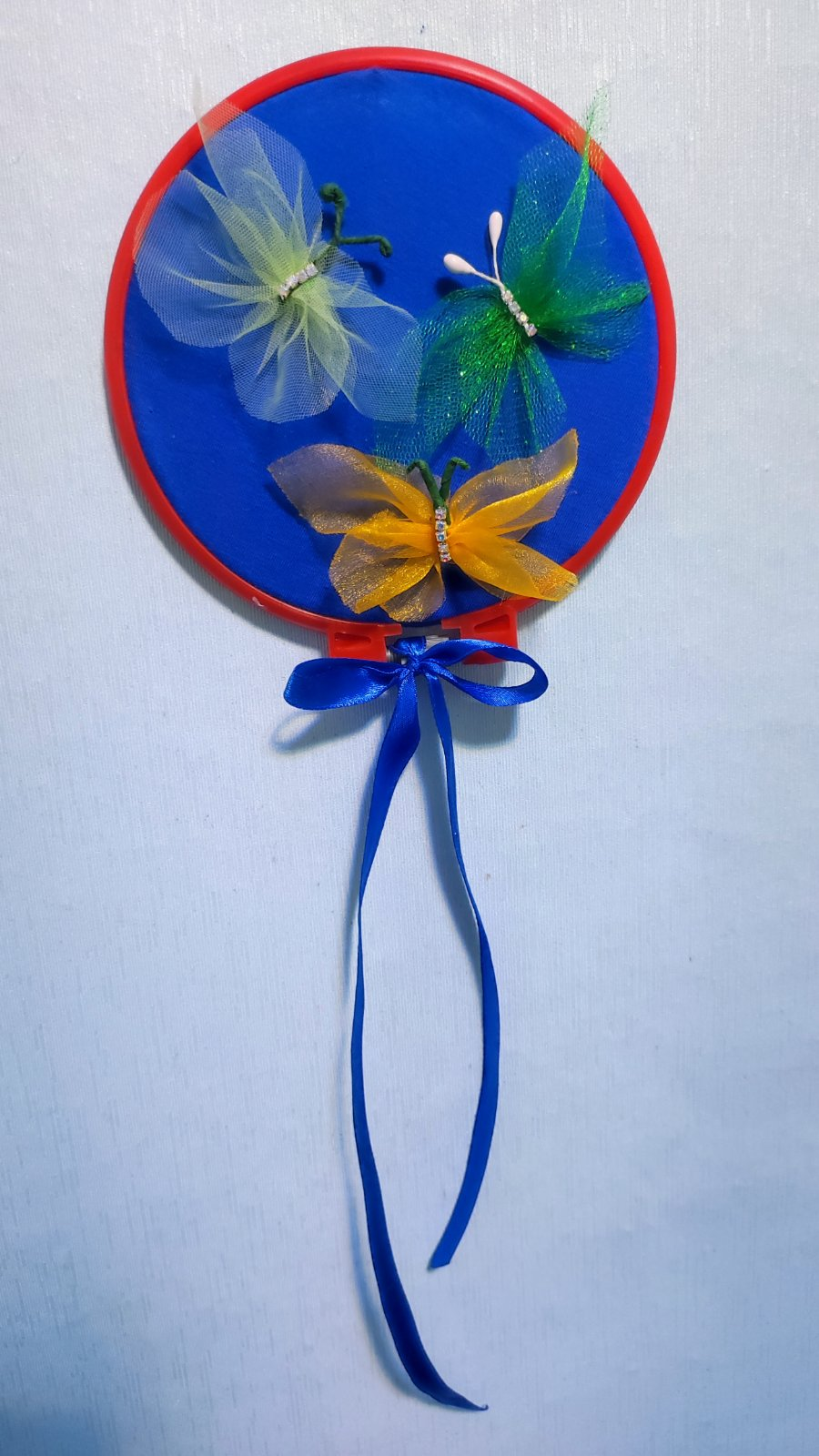 Все справились с заданием, оценили свою работу. Спасибо за сотрудничество.